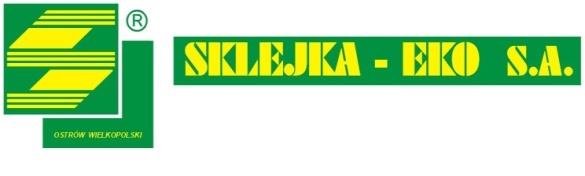 SKLEJKA-EKO S.A w Ostrowie  Wielkopolskim firma z ponad 100-letnią tradycją produkcji wysokiej jakości sklejki dla odbiorców krajowych oraz zagranicznych, poszukuje kandydatów na  stanowisko:BRYGADZISTA WYDZIAŁU PRODUKCYJNEGOZadania na stanowisku i jego opis:
- Organizowanie pracy zespołu pracowników wydziału produkcyjnego.       - Współpraca z działami wspomagającymi- Wytyczanie zadań, nadzór nad ich realizacją, korygowanie działań.- Identyfikacja ograniczeń i realizacja działań w celu ich eliminacji - Budowanie wydajnych i efektywnych zespołów na wydziale produkcji.- Zarządzanie ograniczeniami.- Budowanie kultury organizacyjnej wydziału produkcyjnego.- Dbałość o ciągły rozwój własny i współpracowników. Budowanie ścieżek kariery dla pracowników.Wymagania:Cechy i umiejętności przywódczeWysoka kultura osobista, pogodny charakter, wrodzony optymizm życiowyUmiejętność obsługi komputera – MS OfficeŁatwość nawiązywania kontaktów, wysoki poziom empatiiUmiejętności organizacyjne Nastawienie na ciągły rozwój własny i współpracownikówOdporność na stres. Dążenie do sukcesówZnajomość technologii drewnaMile widziana znajomość języka angielskiegoPredyspozycje i chęć bycia liderem zespołuOferujemy interesującą pracę w nowoczesnej i dynamicznie rozwijającej się firmie
dla wszystkich, którzy akceptują nasze hasło: "Jedynym ograniczeniem, jesteśmy My sami”Kontakt:Osoby zainteresowane powyższą ofertą, prosimy o przesłanie aplikacji (CV i list motywacyjny) 
na adres:  kadry@sklejkaeko.pl  lub SKLEJKA-EKOS.A., ul. Reymonta 35, 63-400 Ostrów WielkopolskiZastrzegamy sobie prawo do kontaktu tylko z wybranymi osobami.Nadesłane dokumenty powinny zawierać następujące oświadczenia kandydata „Wyrażam zgodę
na przetwarzanie i wykorzystywanie przez firmę SKLEJKA-EKO S.A. moich danych osobowych
dla celów rekrutacji – zgodnie z RODO z dnia 27 kwietnia 2016r oraz ustawa z dnia 10 maja 2018r”